Manufacturing and 3D puzzle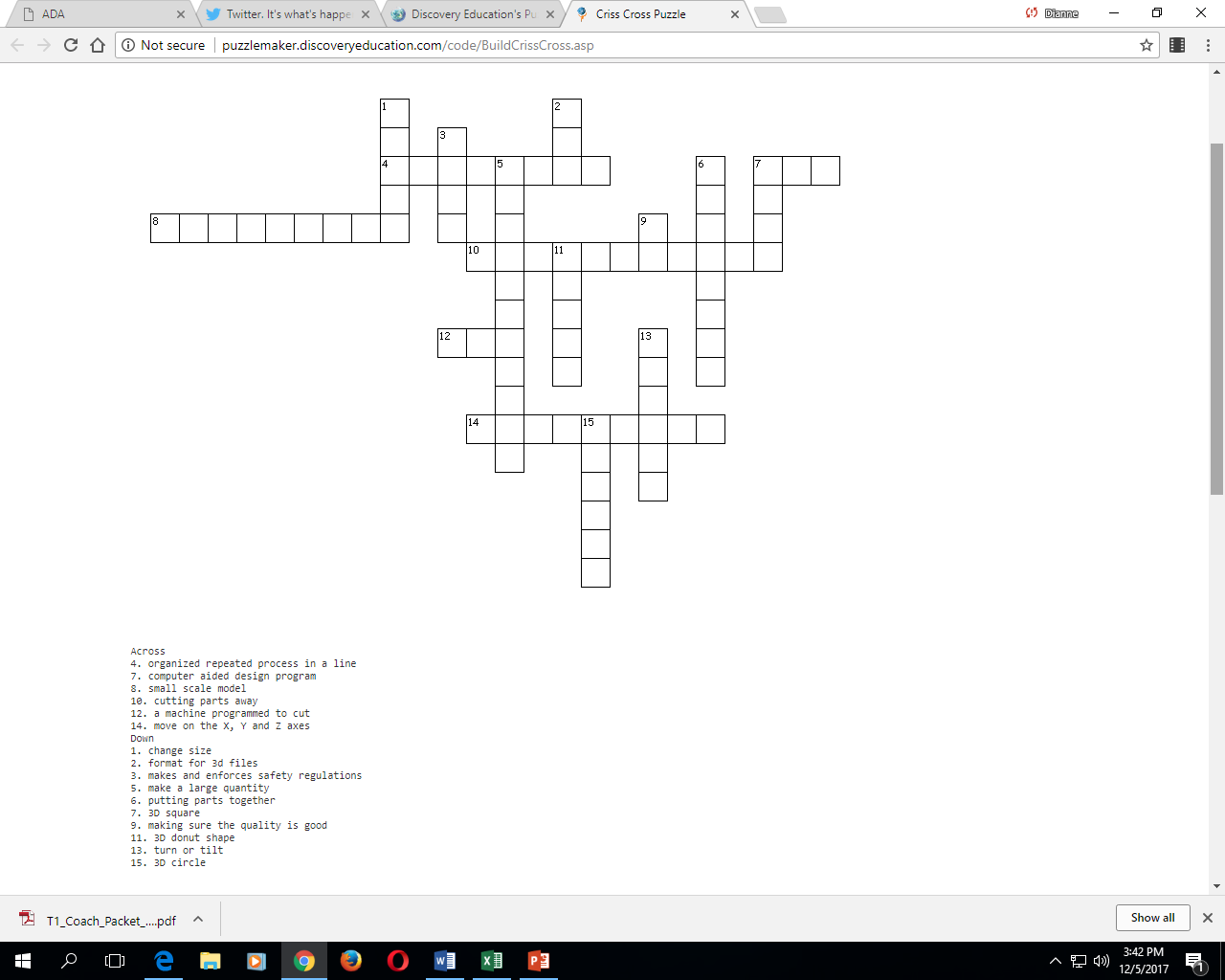 Which blocks go where?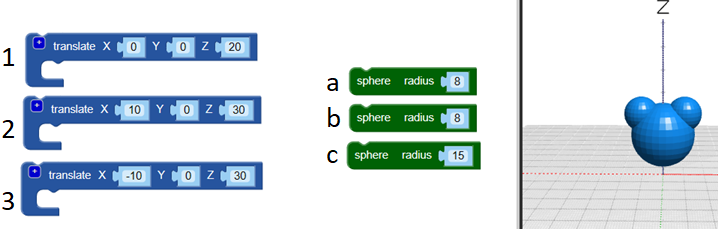 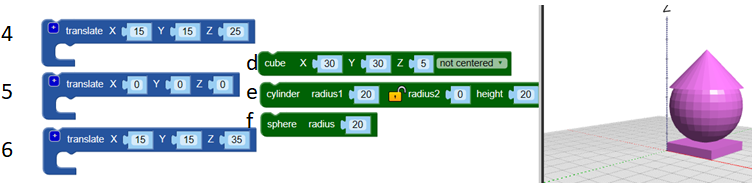 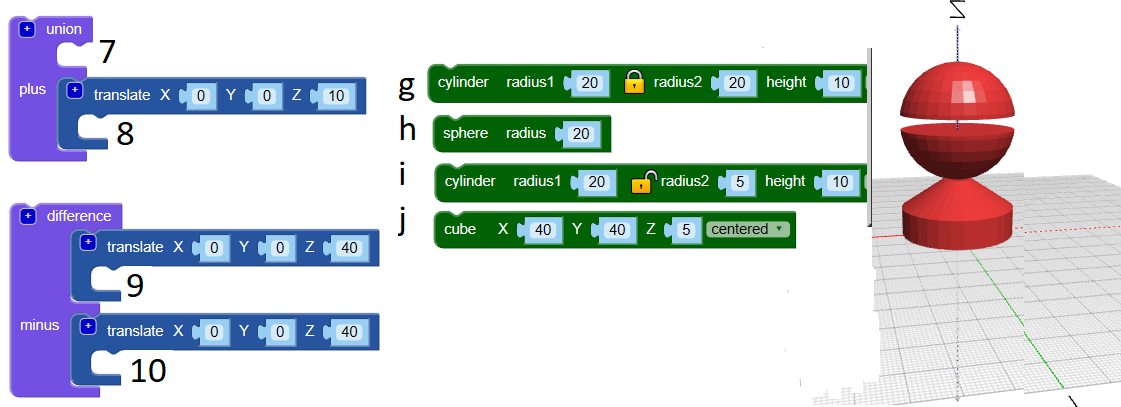 